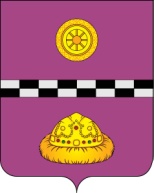    ПОСТАНОВЛЕНИЕот  27 сентября  2022 г.                                                                                                        № 390О создании мониторинговой группы администрации муниципального района «Княжпогостский» для установления факта и размера ущерба, пострадавших от чрезвычайной ситуации, последствий террористического акта и (или) пресечения террористического акта на территориимуниципального образования муниципального района «Княжпогостский»В соответствии со статьей 18 Федерального закона от 21.12.1994 № 68-ФЗ «О защите населения территории от чрезвычайных ситуаций природного и техногенного характера», Бюджетным кодексом Российской Федерации,  Федеральным законом  от 06.03.2006             №35-ФЗ «О противодействии терроризму», руководствуясь  Федеральным законом от 06.10.2003 № 131-ФЗ «Об общих принципах организации местного самоуправления в Российской Федерации», в целях защиты прав и интересов граждан, ПОСТАНОВЛЯЮ:Создать постоянно действующую  мониторинговую группу администрации МР «Княжпогостский» по  установлению фактов и размера причиненного ущерба имуществу граждан в результате чрезвычайных ситуаций природного и техногенного характера, последствий террористического акта и (или) пресечение террористического акта  на территории муниципального района «Княжпогостский» (далее – МР «Княжпогостский») и утвердить ее состав согласно приложению № 1 к настоящему постановлению.При необходимости, по решению председателя комиссии по чрезвычайным ситуациям и обеспечению пожарной безопасности МР «Княжпогостский» - Главы МР «Княжпогостский» - руководителя администрации, в состав мониторинговой группы администрации МР «Княжпогостский» могут быть включены дополнительные члены.  Утвердить Инструкцию работы мониторинговой группы администрации МР «Княжпогостский» по  установлению фактов и размера причиненного ущерба имуществу граждан в результате чрезвычайных ситуаций природного и техногенного характера,  последствий террористического акта и (или) пресечения террористического акта на территории муниципального образования МР «Княжпогостский» согласно приложению 2 к настоящему постановлению.Контроль за исполнением настоящего постановления возложить на заместителя руководителя администрации МР «Княжпогостский», курирующего вопросы гражданской обороны и чрезвычайных ситуаций.Настоящее постановление вступает в силу с момента его принятия и подлежит опубликованию на официальном сайте МР «Княжпогостский».Глава МР «Княжпогостский» -руководитель администрации 	                                                                         А.Л. Немчинов	     Приложение №1                                                                                                     к постановлению администрации                                                                                                                МР «Княжпогостский»                                                                                                     от 27 сентября 2022 г. № 390СОСТАВ мониторинговой группы администрации МР «Княжпогостский» по установлению фактов и размера причиненного ущерба имуществу граждан в результате чрезвычайных ситуаций природного и техногенного характера, последствий террористического акта и (или) пресечение террористического акта на территории МР «Княжпогостский»                                                                                                                       Приложение №2                                                                                                     к Постановлению администрации                                                                                                                МР «Княжпогостский»                                                                                            от 27 сентября 2022 г. № 390ИНСТРУКЦИЯпо работе мониторинговой группы администрации МР «Княжпогостский» по  установлению фактов и размера причиненного ущерба имуществу граждан в результате чрезвычайных ситуаций природного и техногенного характера  последствий террористического акта и (или) пресечение террористического акта  на территории МР «Княжпогостский»1. ОБЩИЕ ПОЛОЖЕНИЯ1.1. Мониторинговая группа администрации МР «Княжпогостский» (далее – Группа) по  установлению фактов и размера причиненного ущерба имуществу граждан в результате чрезвычайных ситуаций природного и техногенного характера,  последствий террористического акта и (или) пресечение террористического акта  на территории МР «Княжпогостский» создается в целях защиты прав и интересов граждан пострадавших от последствий чрезвычайных ситуаций природного и техногенного характера, оперативного решения вопросов, связанных с определением размера ущерба, нанесенного территории, экономике и населению МР «Княжпогостский».1.2. В своей деятельности Группа руководствуется Конституцией Российской Федерации, законами и иными нормативными правовыми актами Российской Федерации и Республики Коми, Уставом муниципального образования МР «Княжпогостский», муниципальными правовыми актами, а также настоящей Инструкцией.1.3. Для работы Группы применяются следующие понятия:1) чрезвычайная ситуация - обстановка на определенной территории, сложившаяся в результате аварии, опасного природного явления, катастрофы, стихийного или иного бедствия, которые могут повлечь или повлекли за собой человеческие жертвы, ущерб здоровью людей или окружающей среде, значительные материальные потери и нарушение условий жизнедеятельности людей;2) режим функционирования органов управления и сил единой государственной системы предупреждения и ликвидации чрезвычайных ситуаций - определяемые в зависимости от обстановки, прогнозирования угрозы чрезвычайной ситуации и возникновения чрезвычайной ситуации порядок организации деятельности органов управления и сил единой государственной системы предупреждения и ликвидации чрезвычайных ситуаций и основные мероприятия, проводимые указанными органами и силами в режиме повседневной деятельности, при введении режима повышенной готовности или чрезвычайной ситуации;3) режим повышенной готовности - вводится при угрозе возникновения чрезвычайных ситуаций (при ухудшении производственно-промышленной, радиационной, химической, биологической, сейсмической и гидрометеорологической обстановки, при получении прогноза о возможности возникновения чрезвычайной ситуации);4) режим чрезвычайной ситуации - вводится при возникновении и ликвидации чрезвычайных ситуаций;5) террористический акт  - совершение взрыва, поджога или иных действий, устрашающих население и создающих опасность гибели человека, причинения значительного имущественного ущерба либо наступления иных тяжких последствий, в целях дестабилизации деятельности органов власти или международных организаций либо воздействия на принятие ими решений, а также угроза совершения указанных действий в тех же целях;6) контртеррористическая операция - комплекс специальных, оперативно-боевых, войсковых и иных мероприятий с применением боевой техники, оружия и специальных средств по пресечению террористического акта, обезвреживанию террористов, обеспечению безопасности физических лиц, организаций и учреждений, а также по минимизации последствий террористического акта;2. ФУНКЦИИ И ЗАДАЧИ ГРУППЫ2.1. Основной задачей Группы является установление фактов и размера причиненного ущерба гражданам от возможных чрезвычайных ситуаций природного и техногенного характера,  последствий террористического акта и (или) пресечение террористического акта  на территории МР «Княжпогостский».2.2. Функции Группы:проведение на основании решения Комиссии по предупреждению и ликвидации чрезвычайных ситуаций и обеспечению пожарной безопасности МР «Княжпогостский» (далее – КЧС и ОПБ МР «Княжпогостский») первоначального осмотра имущества, пострадавшего от воздействия чрезвычайных ситуаций природного и техногенного характера, последствий террористического акта и (или) пресечение террористического акта  и принадлежащего физическим лицам, имеющим регистрацию по месту жительства или по месту пребывания на территории муниципального образования МР «Княжпогостский» (далее - заявители);определение ущерба, причиненного имуществу заявителей, от воздействия чрезвычайных ситуаций природного и техногенного характера,  последствий террористического акта и (или) пресечение террористического акта  на территории муниципального образования МР «Княжпогостский», в случаях, если для определения размера ущерба не требуется заключение специализированной организации;взаимодействие с КЧС и ОПБ МР «Княжпогостский» по вопросам  определения факта и размера ущерба, причиненного имуществу заявителей, от воздействия чрезвычайных ситуаций природного и техногенного характера,  последствий террористического акта и (или) пресечение террористического акта  на территории муниципального образования МР «Княжпогостский».3. ПРАВА ГРУППЫ3.1. Группа в пределах своей компетенции имеет право:3.1.1. Запрашивать в установленном порядке от территориальных органов, федеральных органов исполнительной власти, органов исполнительной власти Республики Коми, органов местного самоуправления муниципальных образований Республики Коми, юридических и физических лиц информацию по вопросам своей деятельности.3.1.2. В целях составления акта осмотра имущества истребовать у заявителей, документы удостоверяющие личность заявителей, правоустанавливающие документы на имущество, пострадавшее от воздействия чрезвычайных ситуаций природного и техногенного характера, последствий террористического акта и (или) пресечение террористического акта  на территории муниципального образования МР «Княжпогостский».3.1.3. Осуществлять осмотр принадлежащего заявителям имущества, пострадавшего от воздействия чрезвычайных ситуаций природного и техногенного характера, последствий террористического акта и (или) пресечение террористического акта  на территории муниципального образования МР «Княжпогостский».3.1.4. В случаях когда для определения размера ущерба требуется исследование и заключение специализированной организации, ходатайствовать перед КЧС и ОПБ МР «Княжпогостский» о принятии решения на привлечение специализированных организаций для проведения исследования имущества, пострадавшего от воздействия чрезвычайных ситуаций природного и техногенного характера, последствий террористического акта и (или) пресечение террористического акта  на территории муниципального образования МР «Княжпогостский».  4. СОСТАВ И ПОРЯДОК РАБОТЫ ГРУППЫ4.1. Группу возглавляет Руководитель группы. В случае его отсутствия или по его поручению, функции Руководителя группы выполняет его заместитель.4.2. На основании решения КЧС и ОПБ МР «Княжпогостский» о необходимости проведения мониторинга  фактов и размера причиненного ущерба имуществу граждан в результате чрезвычайных ситуаций природного и техногенного характера,  последствий террористического акта и (или) пресечение террористического акта  на территории МР «Княжпогостский» (далее – Решение) и поступившего в органы муниципальной власти обращения заявителя о причиненном ущерба в результате чрезвычайных ситуаций природного и техногенного характера,  последствий террористического акта и (или) пресечение террористического акта  на территории МР «Княжпогостский», в срок не позднее 2 (двух) рабочих дней с момента поступления обращения, Группа осуществляет проверку представленных заявителями документов, осуществляет осмотр имущества заявителей, пострадавшего от воздействия чрезвычайных ситуаций природного и техногенного характера, последствий террористического акта и (или) пресечение террористического акта  на территории муниципального образования МР «Княжпогостский» и в течении 2 (двух) рабочих дней с момента осмотра имущества  составляет акт осмотра имущества, согласно приложению к настоящей Инструкции (далее – АКТ).АКТ составляется в двух экземплярах, подписывается всеми членами группы и заявителем, утверждается Главой МР «Княжпогостский» - руководителем администрации.Один экземпляр АКТА не позднее 3 (трех) рабочих дней с момента составления, вручается заявителю. Второй экземпляр с пакетом документов полученных Группой в ходе мониторинга, направляется руководителем Группы в КЧС и ОПБ МР «Княжпогостский», для принятия решения по предоставлению материальной или финансовой помощи из муниципального резерва материальных и финансовых ресурсов предусмотренного для ликвидации чрезвычайных ситуаций природного и техногенного характера,  последствий террористического акта и (или) пресечение террористического акта  на территории муниципального образования МР «Княжпогостский».В случае, если объем необходимых финансовых средств для возмещения причиненного ущерба имуществу граждан в результате чрезвычайных ситуаций природного и техногенного характера, последствий террористического акта и (или) пресечение террористического акта  на территории муниципального образования МР «Княжпогостский» превышает объем имеющихся финансовых средств в резервном фонде муниципального образования, в АКТЕ отражается необходимость  подготовки муниципальным образованием обоснованного письменного обращения в Правительство Республики Коми о выделении дополнительных бюджетных ассигнований из резервного фонда Правительства Республики Коми. В случаях, когда для определения размера ущерба требуется дополнительное исследование и заключение специализированной организации, руководитель Группы направляет АКТ с ходатайством перед КЧС и ОПБ МР «Княжпогостский» о принятии решения на привлечение специализированных организаций для проведения дополнительного исследования имущества, пострадавшего от воздействия чрезвычайных ситуаций природного и техногенного характера, последствий террористического акта и (или) пресечение террористического акта  на территории муниципального образования МР «Княжпогостский».         Приложение № 1к Инструкции по работе мониторинговой группы администрации МР «Княжпогостский» по  установлению фактов и размера причиненного ущерба имуществу граждан в результате чрезвычайных ситуаций природного и техногенного характера  последствий террористического акта и (или) пресечение террористического акта  на территории МР «Княжпогостский»                УТВЕРЖДАЮ       Глава МР «Княжпогостский» -                                               руководитель администрации____________Немчинов А.Л.                               «___» __________ 20__ годаАктосмотра имущества пострадавших от воздействия чрезвычайных ситуаций природного и техногенного характера,  последствий террористического акта и (или) пресечение террористического акта  на территории муниципального образования МР «Княжпогостский»«__» __________ 20__ г.                                                                                _______________________________									      (место составления)Мониторинговая группа администрации МР «Княжпогостский» по установлению фактов и размера причиненного ущерба имуществу граждан в результате чрезвычайных ситуаций природного и техногенного характера,  последствий террористического акта и (или) пресечения террористического акта  на территории муниципального образования МР «Княжпогостский», в составе:составила настоящий Акт о нижеследующем:1.  В  результате чрезвычайной ситуации (указываются основные параметры чрезвычайной  ситуации:  тип  ЧС;  дата,  время ЧС; место ЧС)ИЛИВ результате последствий террористического акта и (или) пресечения террористического акта  на территории муниципального образования МР «Княжпогостский» (указываются основные сведения о совершенном теракте и (или) обстоятельствах пресечения теракта:  дата,  время; место)был причинен ущерб   имуществу   (Ф.И.О. пострадавшего, адрес  регистрации  по  месту жительства), который выражается в следующем (описываются повреждения имущества, установленный размер причиненного ущерба, финансовое обоснование суммы причинённого ущерба) :_______________________________________________________________________________________________________________________________________________________________________________________________________________________________________________________________________________________________________________________________________________________________________________________2. Группа установила, что указанное имущество принадлежит лицу направе ________________________________, что подтверждается __________________________3. Предложения группы: ______________________________________________________________________________________________________________________________________________________(направить акт в КЧС и ОПБ МР «Княжпогостский» для принятия решения по               возмещению ущерба;направить акт в КЧС и ОПБ МР «Княжпогостский» для принятия решения  о необходимости привлечения специализированной организации для определения размера ущерба)4. Подписи членов группы:___________/_______________/___________/_______________/___________/_______________/___________/_______________/___________/_______________/___________/_______________/___________/_______________/Копию акта получил «____»_______________20___ г. ___________________________________________________________________                                  (Ф.И.О. собственника имущества – заявителя) /_______________/                                                                                                                                                         подпись№п/пСостав группыДолжность1Руководитель группыЗаместитель руководителя администрации МР «Княжпогостский» курирующего вопросы гражданской обороны и чрезвычайных ситуаций2Заместитель руководителя группыЗаведующий отделом по делам ГО и ЧС администрации МР «Княжпогостский»                                                                  Члены группы                                                                  Члены группы                                                                  Члены группы3Начальник управления муниципального хозяйства администрации МР «Княжпогостский»4Заведующий юридическим отделом управления правовой и кадровой работы администрации МР «Княжпогостский»5Заведующий сектором по работе с обращениями граждан управления правовой и кадровой работы администрации МР «Княжпогостский»6Заведующий отделом экономики, предпринимательства и потребительского рынка администрации МР «Княжпогостский»7Заместитель начальника финансового управления администрации МР «Княжпогостский»8Заведующий отделом бухгалтерского учета администрации МР «Княжпогостский»№Ф.И.О.Должность